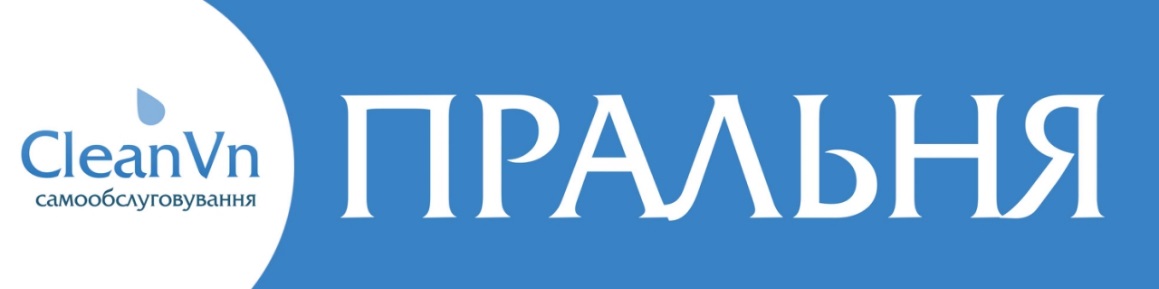       Вы можете оставить свои вещи у нас, и наш специалист за дополнительную плату осуществит весь цикл стирки самостоятельно, что позволит сэкономить время.Стоимость услуги составляет: 10 грн     Услуга  Цена за объём   вещей до 8 кг.   с10:00 -12:00 Цена за объём вещей до 8 кг.с12:00 – 19:00Цена за объём вещей до 8 кг. в выходныеСтирка             35 грн         45 грн        55 грнСушка            25 грн         35 грн        45 грн Услуги гладильной             5 грн         10 грн        15 грнПорошоквходит в стоимость                    Ополаскиватель             7 грн         7 грн          7 грнОтбеливатель             9 грн         9 грн          9 грнПятновыводитель            12 грн        12 грн         12 грнСтирка+сушка пуховика            100 грн       130 грн        150 грнСтирка+сушка одеяла, пледа            100 грн       130 грн        150 грн